Résous chaque problème. Montre ta stratégie.Problème 3Une école a collecté des fonds pour acheter des balançoires pour des terrains de jeux du quartier.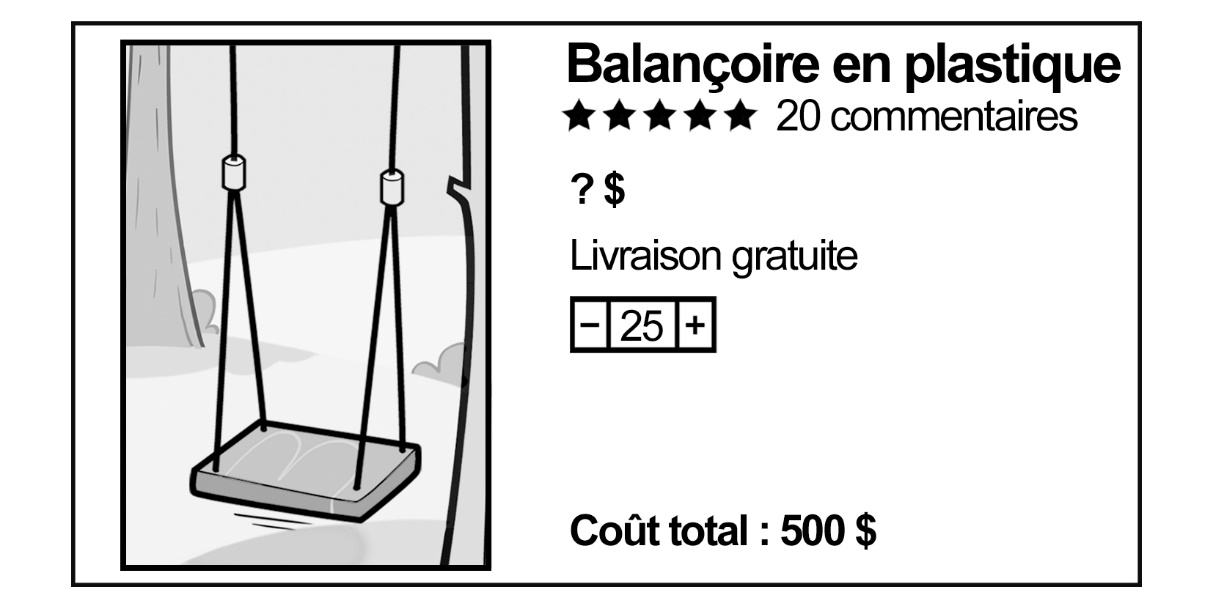 Combien coûte une balançoire ?Problème 4Une école a collecté des fonds pour acheter des ballons de soccer.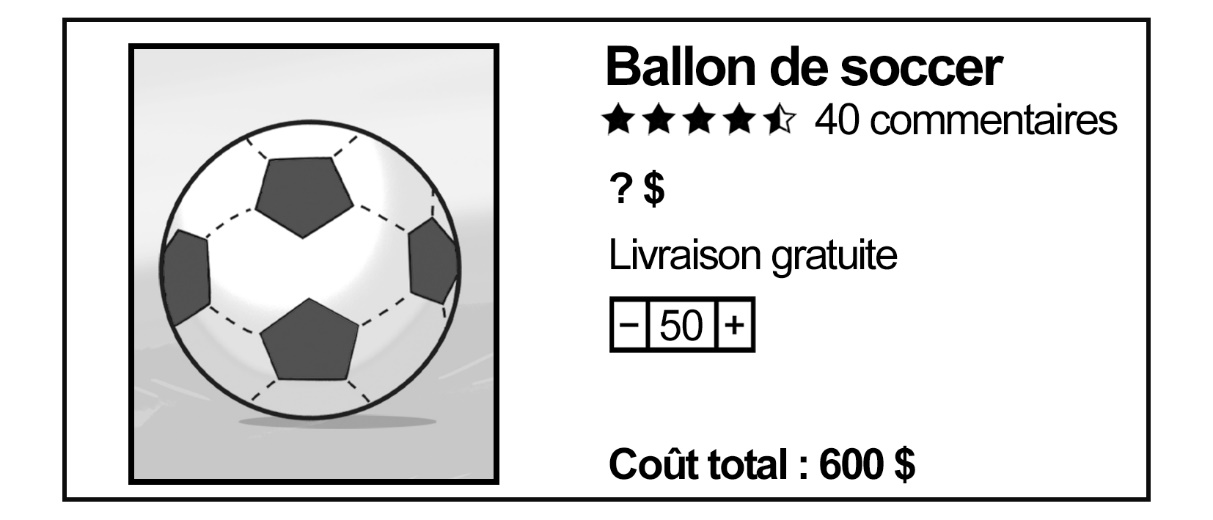 Combien coûte un ballon de soccer ?
